and: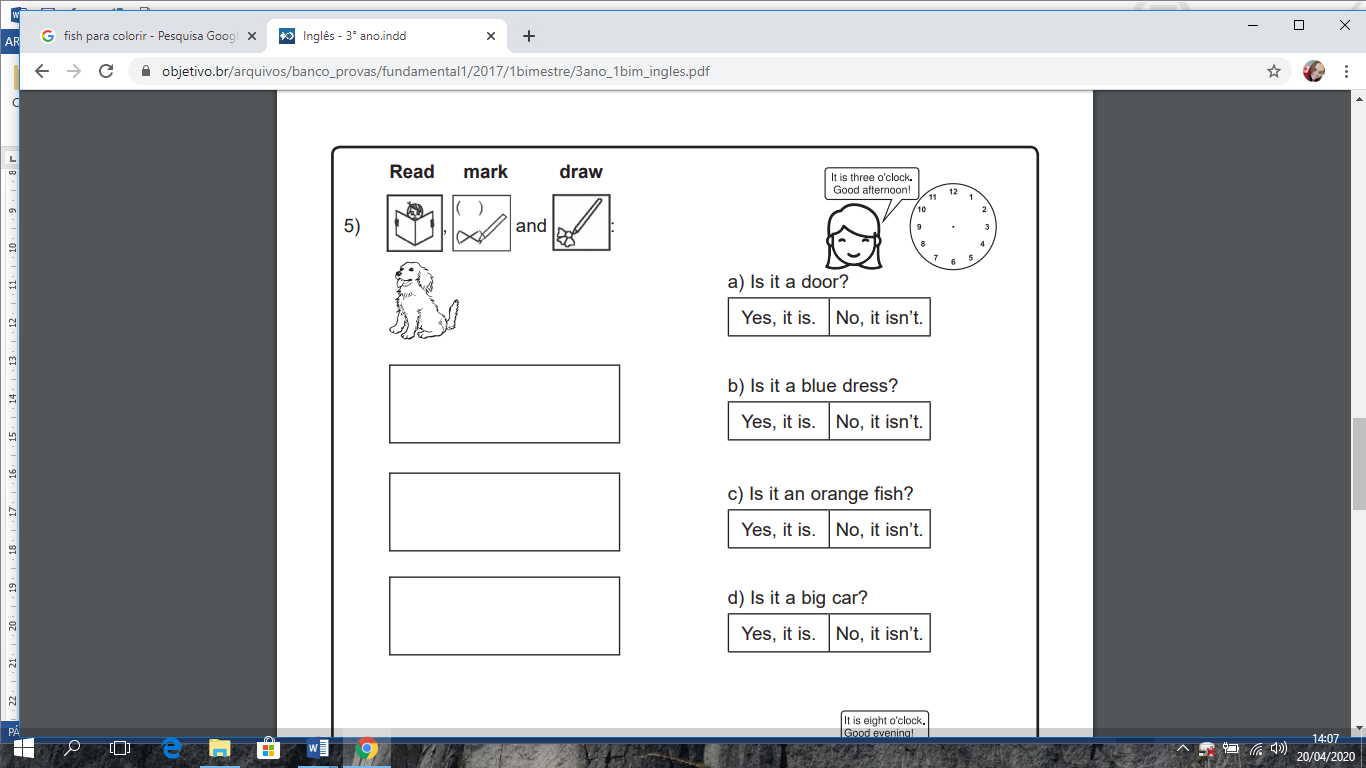 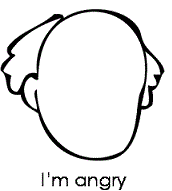 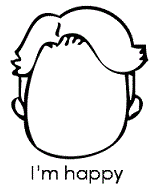 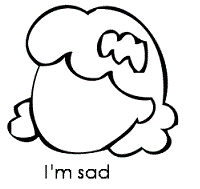 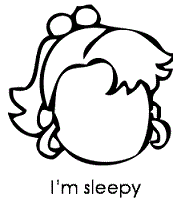 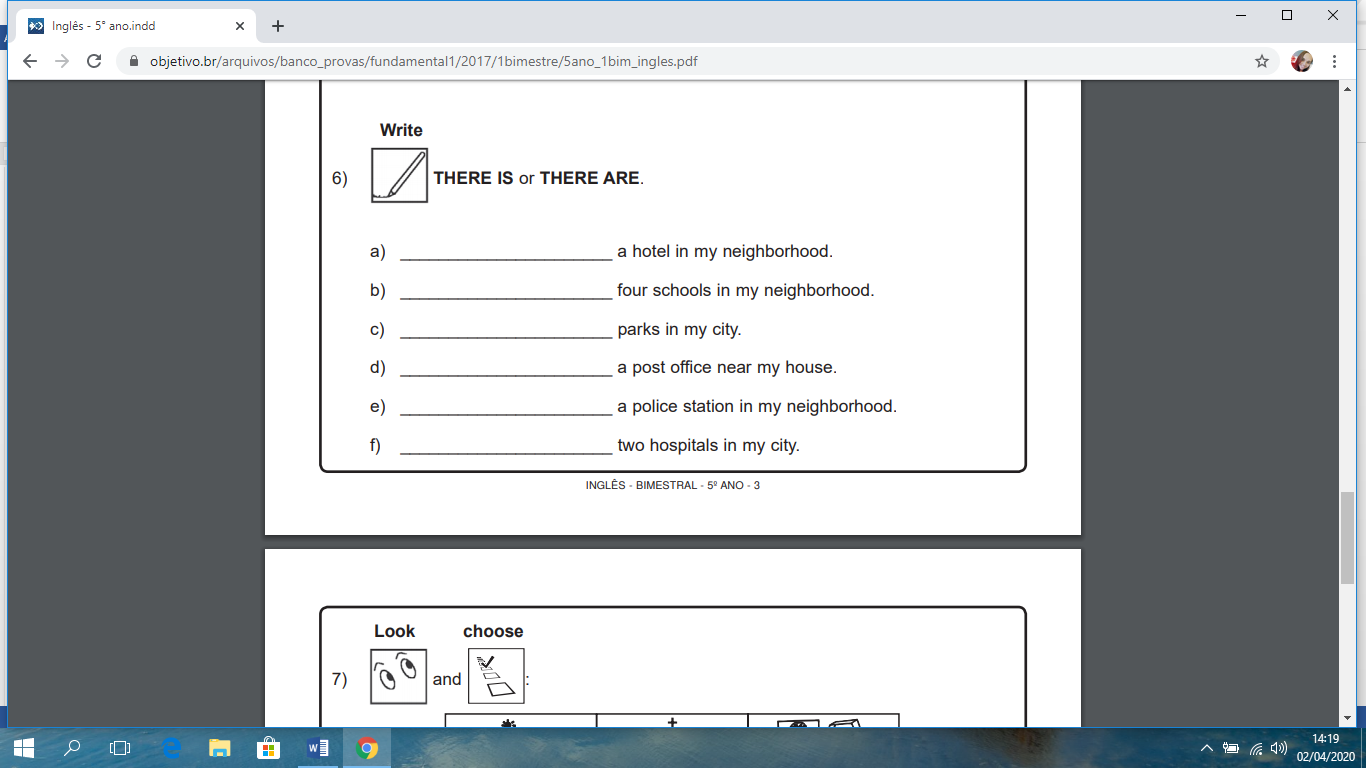 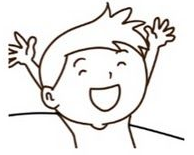 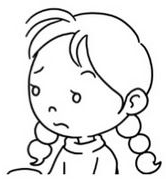 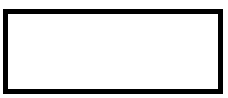 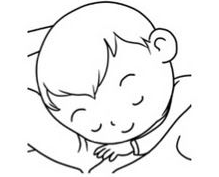 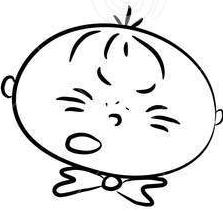 ANGRY – HAPPY- SLEEPY - SAD